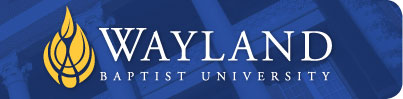 Virtual CampusSCHOOL OF EDUCATIONUniversity Mission:  Wayland Baptist University exists to educate students in an academically challenging, learning-focused and distinctively Christian environment for professional success and service to God and humankind.Course Number and Title: EDUC 5381 - Child and Adolescent Development and Learning Winter 2018 VC01Professor:	 Linda Hutcherson-Beckel, Ed.D.Phone: 	 (806) 336-5015-CellEmail:   	 lindah@wbu.edu	Prerequisites: Graduate Admission.Catalog Description:  Characteristics of child and adolescent development and how it impacts learning and growth. Field experience: 6 hours.Textbook: 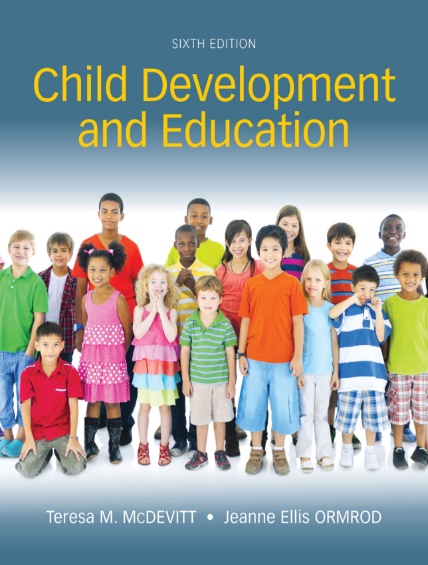 Child Development and EducationISBN-13: 9780134013534Publisher:  Pearson
Copyright:  2016 6th Edition
Course Outcome Competencies and Course Requirements: The course provides the student with: The ability to relate abstract theories to educational practices in schoolsdescribe and demonstrate developmental phenomenaguide observations of childrenfacilitate analysis of what children say, do and createuse concrete strategies for effective teaching of and working with childrenfoster a thorough understanding of children’s growth from infancy to late adolescenceapply developmental insights in their work with childrentake a strategic approach to learning concepts in child developmentCourse Outline and Grading Structure:  Computation of final grade:  Weekly Assignments and discussion boards and quizzes- 180 pointsMidterm exam-50 points Final exam-100 pointsUniversity Grading System: A	90-100%		Cr	for CreditB	80-89	%		NCR	No CreditC	70-79	%		I	Incomplete*D	60-69	%		W	for withdrawalF	below 60 %        		WP      Withdrawal Passing                                                 	WF	Withdrawal Failing								X	No grade given					IP	In ProgressA grade of “CR” indicates that credit in semester hours was granted but no grade or grade points were recorded.*A grade of incomplete is changed if the work required is completed prior to the date indicated in the official University calendar of the next long term, unless the instructor designates an earlier date for completion.  If the work is not completed by the appropriate date, the I is converted to the grade of F.  An incomplete notation cannot remain on the student’s permanent record and must be replaced by the qualitative grade (A-F) by the date specified in the official University calendar of the next regular term.  Attendance/assignment requirements:Any student who misses 25% or more of the regularly scheduled due dates may receive a grade of “F” in the course.  You are training to be a professional.  You will never be any better educator than you are a student. Any necessary late work is expected to be explained beforehand and arrangements made for assignments.  Any unavoidable late work is expected to be explained ASAP via voice mail or email.  Any unexplained late work will result in no credit.  The expectation is that any student training to be a professional will be prompt, prepared and an active participant in the class activities for each week.Academic Honesty:Wayland students are expected to conduct themselves according to the highest standards of academic honesty.  Academic misconduct for which a student is subject to penalty includes all forms of cheating, such as possession of examinations or examination materials, forgery, or plagiarism.  Disciplinary action for academic misconduct is the responsibility of the faculty member assigned to the course.  The faculty member is charged with assessing the gravity of any case of academic dishonesty and with giving sanctions to any student involved.  The faculty member involved will file a record of the offense and the punishment imposed with the dean of the division, campus dean, and the provost/academic vice president.  Any student who has been penalized for academic dishonesty has the right to appeal the judgment or the penalty assessed. PLAGIARISM:Plagiarism — The attempt to represent the work of another, as it may relate to written or oral works, computer-based work, mode of creative expression (i.e. music, media or the visual arts), as the product of one's own thought, whether the other's work is published or unpublished, or simply the work of a fellow student.When a student submits oral or written work for credit that includes the words, ideas, or data of others, the source of that information must be acknowledged through complete, accurate, and specific references, and, if verbatim statements are included, through use of quotation marks as well. By placing one’s name on work submitted for credit, the student certifies the originality of all work not otherwise identified by appropriate acknowledgements. A student will avoid being charged with plagiarism if there is an acknowledgement of indebtedness.Source: http://www.spjc.cc.fl.us/webcentral/admit/honesty.htm#plag  Disability Statement:In compliance with the Americans with Disabilities Act of 1990 (ADA), it is the policy of Wayland Baptist University that no otherwise qualified person with a disability be excluded from participation in, be denied the benefits of, or be subject to discrimination under any educational program or activity in the University.  The Coordinator of Counseling Services serves as the coordinator of students with a disability and should be contacted concerning accommodation requests at (806) 291-3765. Documentation of a disability must accompany any request for accommodations. Students should inform the instructor of existing disabilities the first class meeting. Grade Appeal: Students shall have protection through orderly procedures against prejudices or capricious academic evaluation. A student who believes that he or she has not been held to realistic academic standards, just evaluation procedures, or appropriate grading, may appeal the final grade given in the course by using the student grade appeal process described in the Academic Catalog.  Appeals  may  not  be  made  for  advanced  placement  examinations  or  course  bypass examinations. Appeals are limited to the final course grade, which may be upheld, raised, or lowered at any stage of the appeal process. Any recommendation to lower a course grade must be submitted through the Executive Vice President/Provost to the Faculty Assembly Grade Appeals Committee for review and approval. The Faculty Assembly Grade Appeals Committee may instruct that the course grade be upheld, raised, or lowered to a more proper evaluation.ModuleTopicDue Date1Chapter 1-Making a Difference in the Lives of ChildrenNov 162Chapter 2- Research and AssessmentChapter 3- Family, Culture, and CommunityNov 273Chapter 4-Biological BeginningsChapter 5-Physical DevelopmentDec 44Chapter 6-Cognitive Development: Piaget and VygotskyChapter 7- Cognitive Development: Cognitive ProcessesDec 115MidtermDec 14-186Chapter 8-Intelligence Chapter 9- Language DevelopmentJan 87Chapter 10-Development in the Academic DomainsJan 158Chapter 11-Emotional DevelopmentJan 229Chapter 12-Development of Self and Social UnderstandingsChapter 13-Self-Regulation and MotivationJan 2910Chapter 14-Moral DevelopmentChapter 15-Peers, Schools, and SocietyFeb 511FinalFeb 8-12